四川信息职业技术学院科技处文件学院科技处〔2022〕054号关于申报2022年度中国职业教育学会课题的通知各位教职工：根据中国职业教育学会及新时代中国职业教育研究院的文件通知，2022年度职业教育重大课题申报已经开始，要求如下：1.申报书一式一份，电子稿通过协同发至科技处张金玲。2.申报截止时间2022年8月1日上午11点前。附件1：申报通知及课题指南附件2：课题申报须知附件3：课题盛清水附件4：课题论证活页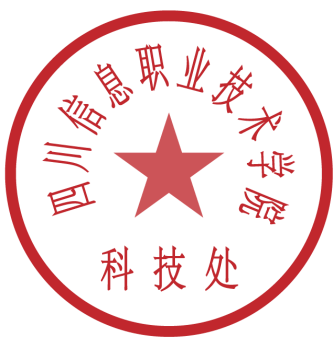 四川信息职业技术学院科技处                                          2022年7月11日四川信息职业技术学院科技处                 2022年7月11日印发 中国职业技术教育学会-新时代中国职业教育研究院关于组织开展2022年度职业教育重大课题申报工作的通知各有关单位：为全面贯彻落实党的十九大和十九届历次全会精神，深入落实2022年全国教育工作会议精神和《教育部2022年工作要点》，进一步增强职业技术教育适应性，促进职业教育高质量发展，中国职业技术教育学会现会同新时代中国职业教育研究院启动2022年度职业教育重大课题申报立项工作。本次课题申报立项工作鼓励多方研究资源整合，积极支持研究团队跨学科、跨领域、跨区域合作，重点围绕新发展格局下职业教育高质量发展问题展开研究。本年度课题高度关注职业教育数字转型、产教融合创新、高质量发展评估等重大理论与实践前沿问题，努力为我国现代职业教育服务强国建设提供先行示范和理论指导。本年度试行网络申报，请申请人认真阅读“中国职业技术教育学会-新时代中国职业教育研究院2022年度职业教育重大课题指南”、“中国职业技术教育学会-新时代中国职业教育研究院2022年度职业教育重大课题申报须知”等文件，严格按照文件规定和要求报送申请材料，确保本次重大课题申报立项工作顺利进行。特此通知。附件：1. 重大课题指南2. 课题申报须知3. 课题申请书4. 课题论证活页咨询电话：0755-26019800  联系邮箱：zjsk2020@163.com联系地址：广东省深圳市南山区留仙大道7098号深圳职业技术学院西区知行园A-403。邮政编码：518055中国职业技术教育学会新时代中国职业教育研究院2022年7月8日附件1：2022年中国职业技术教育学会-新时代中国职业教育研究院重大课题指南适应教育强国建设要求的职业教育战略方向和重点 新修订《中华人民共和国职业教育法》落地实施研究数字经济时代高职院校教师评价标准与评价机制创新研究 职业教育助力技能型社会建设研究 中国职业技术教育学会“说课”建设 中国特色学术性社团分支机构建设 类型教育背景下高职院校数字治理现代化研究职业院校思想政治教育网络化创新研究 以工程思维破解职业教育类型建设实施路径研究 新媒体视域下职业院校思政课改革创新实践研究职业院校思政课与专业课程协同育人机制研究职业院校深化“三全育人”改革实践研究职业院校心理健康教育创新实践研究中等职业学校班主任工作室建设研究职业院校学生教育管理服务水平提升实践研究类型教育视角下职业院校校园文化建设研究高职院校学生党员发展难题与对策研究教师企业实践制度模式创新研究职业院校校长专业标准研究数字经济时代职业院校教师培养体系构建研究职业教育数字化转型现状、困境与对策研究职业院校推进哲学社会科学有组织科研的方法路径研究教育数字化战略背景下职业教育创新发展研究中国职业教育高质量发展监测指标研究工业革命4.0时代职业教育的挑战与应对策略高质量发展背景下职业教育督导评估机制建设研究智慧农业科教协同创新育人机制研究 职业教育服务乡村振兴战略研究 “工业互联网+”职业教育数字转型和智能升级研究 新基建背景下工业互联网产教融合创新模式研究 大数据管理平台服务职业院校治理模式研究 基于大数据和人工智能技术的新时代职业教育评价研究改革 基于数字化学习中心的产教融合机制研究 职业教育助力重点行业数字化转型研究 职业教育助推数字基础设施建设研究 智能网联汽车中的智能交互技术研究与实践 人工智能时代职业教育改革创新研究 区块链技术赋能下职业教育产教融合创新研究 产教融合生态与应用型学科建设研究 数字经济发展规律与职业教育人才培养研究职业本科院校评价体系研究 全国职业院校基本发展状态数据库指标体系研究 金砖国家职业教育合作路径与政策保障机制研究 欧盟职业教育数字化转型研究 国外现代学徒制发展改革动向研究“一带一路”沿线国家职业教育发展研究 国际职业教育微证书开发与评价研究 国外知名职业院校（应用技术大学）数据库建设研究 共同富裕背景下职业教育使命与担当研究补齐职业教育知识化短板的内涵与路径研究制造强国战略下现场工程师培养的路径与对策研究“双碳”战略技术技能人才培养研究服务粮食安全战略职业教育人才培养研究“东数西算”工程中东西部职业院校差异性发展研究数字经济背景下我国职业教育数字化转型的路径和机制研究职业本科教育的定位、发展方式及路径研究职业教育“岗课赛证”综合育人机制研究乡村振兴战略背景下智慧农业人才培养策略研究高职新版专业实施的实践困境与优化策略研究高职院校助推乡村振兴实施路径设计研究高职院校产业学院办学模式及建设路径研究财政政策对科技创新的支持作用研究区域高等教育扩张结构对产业升级的影响现代产业体系视角下的高等教育类型结构调整数字经济背景下技术技能型人力资本形成与产业结构优化职业教育改革对学生职业发展与收入水平影响研究职业教育与区域经济发展的适应性研究高职院校智慧校园建设模式研究高职“百万扩招”背景下职业教育就业贡献率研究高职院校“双师型”教师教学能力评价体系研究深圳中高职教育集团一体化人才培养发展模式研究 部省共建深圳职业教育中高本一体化人才培养研究 部省推进深圳职业教育高端发展校企合作模式研究 部省共建深圳职业教育产学研资源共享机制创新研究 粤港澳大湾区职业教育高质量发展研究与实践 粤港澳大湾区教育合作推进机制研究 粤港澳大湾区职业教育教师团队建设研究 粤港澳大湾区人才培养与产业对接机制研究 粤港澳大湾区职业教育融合发展路径研究 粤港澳大湾区职业院校教师教学创新发展研究 粤港澳大湾区人才协同培养机制研究 粤港澳大湾区资历框架对接研究与实践 粤港澳大湾区资历名册建设研究 粤港澳大湾区技术技能人才培养高地建设研究 粤港澳大湾区产教融合型企业建设理论与实践 粤港澳大湾区高校学生交流互动机制建设研究 粤港澳大湾区产城教融合发展机制研究 传统技艺传承与粤港澳大湾区文化认同关系研究 粤港澳大湾区职业教育大数据库建设指标体系研究 粤港澳大湾区职业教育促进产业高质量发展路径与策略研究 附件2中国职业技术教育学会-新时代中国职业教育研究院2022年度职业教育重大课题申报须知一、课题组织者介绍中国职业技术教育学会是全国性、学术性、非营利性社会团体，国家一级学会。接受业务主管单位中华人民共和国教育部和社团登记管理机关民政部的业务指导和监督管理。学会秉承“政治强会、服务兴会、学术立会、依法治会”的宗旨，以建设国家级智库为目标，以助力新时代中国职业教育的改革发展为使命，团结、组织热心从事和支持职业教育事业的各界人士和社会力量，对接国家战略、对接科技进步、对接市场需求、对接产教科融合，全力推进中国特色职业教育体系建设，努力为社会主义现代化国家建设新征程和中华民族伟大复兴的中国梦提供智力支持和人才保障。新时代中国职业教育研究院于2019年1月在深圳职业技术学院成立。研究院坚持以习近平新时代中国特色社会主义思想为指导，积极整合国内外职业教育相关研究资源，努力探索新时代中国特色职业教育发展的新理念、新思路、新模式，推动职业教育“中国方案”和“中国智慧”走向世界。研究院相继承办中国职教学会说课研讨会，积极推动职业院校落实新一代信息技术通识课，立项建设中国职业教育科研发展数据库，三次举办“一带一路”职业教育国际研讨会。2021年，研究院成为教育部、广东省推动我国职业教育标准化建设的依托机构，现已发展为我国职业教育高端研究和对外合作交流的新平台。二、课题研究的指导思想坚持以习近平新时代中国特色社会主义思想为指导，深入贯彻党的十九大和十九届历次全会精神，全面落实习近平总书记关于职业教育的重要指示，深入学习中办国办《关于推动现代职业教育高质量发展的意见》，贯彻落实《教育部2022年工作要点》，深入推进现代职业教育高质量发展，坚持理论联系实际，以我国职业教育改革发展的重大理论和现实问题为主攻方向，发挥课题的示范引导作用，为提高职业教育的适应性提供新思路、新理念和新举措。三、课题申报的基本原则课题应体现鲜明的时代特征、问题导向和创新意识，坚持目标导向和问题导向相结合。把握产业现代化发展趋势和经济社会发展实际需求，以促进更高质量和更充分就业为目标，加快推动职业教育类型化发展。申报课题应具有明确的研究目标、方向和研究范围，突出研究重点，重视学科交叉与协同创新。四、课题申报的基本要求本年度设重大课题指南，申报者可根据指南选择申报重大课题或重点课题，优先支持与指南题目一致的申请。研究院将根据年度工作重点，委托开展若干课题研究。申请人亦可根据指南自拟题目，但须与指南题目直接相关。自拟题目表述应科学、严谨、规范、简明，避免引起歧义或争议。鼓励开展反映国家需要和国际趋势的前瞻性、创新性课题研究。不支持以编写丛书、工具书为直接目的课题研究。若以研究报告结题，需附政府相关部门采纳证明或国家、省、市级领导批示证明。五、课题申报的基本条件课题申请人须遵守中华人民共和国宪法和法律；具有独立开展研究和组织开展研究的能力，能够承担实质性研究工作，欢迎热心支持和参与职业技术教育的人士申报。课题申请单位须在相关领域具有较雄厚的学术资源和研究实力；设有科研管理的职能部门；能够提供开展研究工作的必要条件并承诺信誉保证。六、课题申报的资助额度原则上，重大课题的资助额度每项不超过15万元，重点课题的资助额度每项不超过5万元，具体资助经费以立项协议约定为准。课题负责人将同新时代中国职业教育研究院签订立项资助协议，申报书请根据课题类别和实际需要编制合理的经费预算。课题经费的使用与管理按照课题负责人所在单位的科研经费管理办法执行。七、课题立项的有关原则本次课题坚持有效立项，为避免一题多报、交叉申请和重复立项，确保申请人有足够的时间和精力从事课题研究，对课题申请作如下限定：课题负责人同年度只能申报一项课题，且不能作为课题组成员参与其他题目申请；课题组成员同年度最多参与两个课题申请；在研国家级项目的课题组成员最多参与一个项目申请；不得以受到国家科研基金资助的同类选题重复申报；凡以博士学位论文或博士后出站报告为基础申报课题的，须在《中国职业技术教育学会-新时代中国职业教育研究院课题申请书》中注明所申请项目与学位论文（出站报告）的联系和区别，申请鉴定结项时须提交学位论文（出站报告）原件。不得以已出版的内容基本相同的研究成果申请课题。八、课题结题相关要求1.重大课题结题条件：以学术论文作为最终研究成果结项的，需提交课题负责人在公开出版核心刊物发表论文不少于2篇，其中至少1篇CSSCI。以研究报告作为最终研究成果结项的，需提交不少于5万字的研究报告（附简报），经研究院评审通过，达到公开发布要求。以专著作为最终研究成果结项的，需在国家级专业出版社或综合类大学出版社出版专著不少于1部（20万字以上）。2.重点课题结题条件：以学术论文作为最终研究成果结项的，需提交课题负责人在公开出版刊物发表论文不少于2篇，其中至少一篇中文核心。以研究报告作为最终研究成果结项的，需提交不少于3万字的研究报告（附简报），经研究院评审通过，达到结题要求。以专著作为最终研究成果结项的，需在公开出版社出版专著不少于1部（15万字以上）。3.委托课题结题条件及其他以专利、标准等成果形式申请结题的，以研究院组织专家评审结果为准。九、课题申报的审核程序课题申报采用三级审核管理制度，第一级为申报者所在单位（如学校、院系、科研院所等）。第二级为新时代中国职业教育研究院对材料的完整性和规范性进行审核，第三级为专家组审核。各级须严格审核申报资格、前期研究成果的真实性、课题组的研究实力和必备条件等，并签署明确意见。十、课题申报的材料要求本年度试行网络申报，申报人登录可通过访问系统平台注册（https://ehall.szpt.edu.cn/new/zc.html）中国职业技术教育学会公众号中国职业技术教育网（http:// www.chinazy.org）下载申报材料。请将申报书、论证活页按要求填写完成，经所在单位审查盖章后，以PDF格式将申报书、论证活页两个文件分别上传至系统平台，均无需寄送纸质版。课题申报系统普通教师使用手册下载链接如下：https://zlgc.istudy.szpt.edu.cn/showNewsFulltext?id=26十一、课题研究的责任义务课题负责人在项目执行期间要遵守相关承诺，履行约定义务，按期完成研究任务，结项成果原则上须与预期成果一致，不得低于相应要求。最终成果实行结题鉴定制度，除特殊情况外，课题的最终研究成果为著作的，须先鉴定、后出版，擅自出版者视为自行终止资助协议。如计划用少数民族语言文字或者外语撰写成果，请在课题申请书论证中予以说明。按照中办国办《关于进一步加强科研诚信建设的若干意见》规定，申请人应如实填写申请材料，保证没有知识产权争议，不得有违背科研诚信要求的行为。凡存在弄虚作假、抄袭剽窃等行为的，一经发现查实，取消3年申报资格；如获立项即予撤项并通报批评。凡在课题申报和评审中发现严重违规违纪行为的，将按相关规定处理，并列入研究院科研诚信异常名录。十二、课题研究的时限安排课题的申报时间为2022年7月8日至8月10日，逾期不予受理。课题的完成时限，原则上自签订资助协议起6个月内完成，且各类课题最长研究时限不超过1年。咨询电话：0755-26019800  李老师联系邮箱：zjsk2020@163.com邮政编码：518055联系地址：广东省深圳市南山区留仙大道7098号深圳职业技术学院西区知行园A-403。受新冠肺炎疫情影响，2022年度申报与评审工作安排如有变化，将第一时间另行通知。附件3中国职业技术教育学会-新时代中国职业教育研究院2022年度职业教育课题申 请 书课题名称                                  课题类别                                  课题负责人                                责任单位                                  填表日期                                  2022年7月申请者的承诺与成果使用授权   一、本人自愿申报中国职业技术教育学会-新时代中国职业教育研究院职业教育课题（以下简称学会-研究院）。认可所填写的《学会-研究院2021年度职业教育课题申请书》（以下简称为《课题申请书》）所列条款约束力，并承诺对所填写的《课题申请书》所涉及各项内容的真实性负责，保证没有知识产权争议。同意学会-研究院有权使用《课题申请书》所有数据和资料。课题申请如获准立项,在研究工作中对以下约定信守承诺：1．遵守相关法律法规。遵守我国《著作权法》和《专利法》等相关法律法规；遵守我国政府签署加入的相关国际知识产权规定。2．遵循学术研究的基本规范。科学设计研究方案，采用适当的研究方法，如期完成研究任务，取得预期研究成果。3．尊重他人的知识贡献。客观、公正、准确地介绍和评论已有学术成果。凡引用他人的观点、方案、资料、数据等，无论曾否发表，无论是纸质或电子版，均加以注释。凡转引文献资料，均如实说明。4．恪守学术道德。研究过程真实，不以任何方式抄袭、剽窃或侵吞他人学术成果，杜绝伪注、伪造、篡改文献和数据等学术不端行为。成果真实，不重复发表研究成果；对课题主持人和参与者的各自贡献均要在成果中以明确的方式标明。5．维护学术尊严。保持学者尊严，增强公共服务意识，维护社会公共利益。维护学会-研究院课题声誉，不以课题名义牟取不当利益。6．遵守课题管理规定。遵守中国职业技术教育学会-新时代中国职业教育研究院课题管理规定。7．明确课题研究的资助和立项部门。课题研究成果发表时须在醒目位置独家标明“中国职业技术教育学会-新时代中国职业教育研究院××年度××××课题（课题编号：××××）成果”，课题名称和类别与课题立项通知书相一致。凡涉及政治、宗教、军事、民族等问题的研究成果须经学会-研究院同意后方可公开发表。8．标明课题研究的支持者。要以明确方式标明为课题研究做出重要贡献的非课题组个人和集体。9．正确表达科研成果。按照《国家通用语言文字法》规定，规范使用中国语言文字、标点符号、数字及外国语言文字。10．遵守财务规章制度。合理有效使用课题经费，不得滥用和挪用。课题结题时如实报告经费使用情况，不报假帐。11．按照预期完成研究任务。课题立项获得批准的资助经费低于申请的资助经费时，同意承担课题并按预期完成研究任务，达到预期研究目标。12．成果达到约定要求。课题成果专著、论文、研究报告等公开发表，并在学术界和实践领域产生一定的影响。二、作为课题研究者，本人完全了解上述有关管理规定，完全意识到本声明的法律后果由本人承担。特授权学会-研究院：有权保留并向国家有关部门或机构报送课题成果的原件、复印件、摘要和电子版；有权公布课题研究成果的全部或部分内容，同意以影印、缩印、扫描、出版等形式复制、保存、汇编课题研究成果；允许课题研究成果被他人查阅和借阅；有权推广科研成果，允许将课题研究成果通过内部报告、学术会议、专业报刊、大众媒体、专门网站、评奖等形式进行宣传、试验和培训。申请者（签章）：＿＿＿＿＿＿＿＿＿＿年     月    日填 表 须 知1.课题名称  应准确、简明反映研究内容，最多不超过40个汉字（包括标点符号）。2.关键词  按研究内容设立。最多不超过3个关键词，词与词之间空一格。3.课题负责人 系指真正承担课题研究和负责课题组织、指导的研究者。每个申报项目限报负责人一名，不能承担实质性研究工作的，不得申请。课题负责人一般需具备中级以上专业技术职务或博士学位（含博士在读）。4.课题类别  请选项填写，限报1项。 A.重大课题  B.重点课题 C.委托课题5.研究类型  请选项填写，限报1项。  例如： C∣ 综合研究        A.基础研究  B.应用研究  C.综合研究  D.其他研究6.担任导师  系指申请人本人担任博士生导师或硕士生导师情况，请选项填写，限报1项。例如：  A ∣ 博士生导师  A.博士生导师  B.硕士生导师  C.未担任导师7.工作单位  按单位和部门公章全称填写。8.所在省（自治区、直辖市）  请选项填写，限报1项。例如： A ∣ 北京市  A.北京市  B.天津市  C.上海市  D.重庆市  E.河北省  F.山西省  G.内蒙古  H.辽宁省  I.吉林省  J.黑龙江省  K.江苏省  L.浙江省  M.安徽省  N.福建省  O.江西省  P.山东省  Q.河南省  R.湖北省  S.广东省  T.湖南省  U.海南省  V.广西  W.四川省  X.贵州省  Y.云南省  Z.西藏  1.陕西省  2.甘肃省  3.青海省  4.宁夏  5.新疆  6.新疆生产建设兵团  7.香港  8.澳门  9.台湾 9.所属系统  系指申请人单位的属性。请选项填写，限报1项。例如： A ∣ 教育部直属高等院校   A.教育部直属高等院校  B.其他高等院校  C.教育部直属单位  D.其他科研机构  E.中小学校（包括中等专业学校、技工学校、职业高中、幼儿园等）  F.军事机关及院校  G.教育部各司局  H.国家部委机关  I.地方教育行政部门  J.其他10.联系电话  必须填写课题负责人的电话号码。11.主要参加者  必须真正参加本课题研究工作，不含课题负责人，不包括单位领导、科研管理、财务管理、后勤服务等人员。12.预期成果  系指公开发表的专著或研究论文。请根据申请的课题类别的成果要求填写。例如： A ∣专著     D∣ 研究报告 专著  B.译著  C.研究论文  D.研究报告  E.工具书  F.电脑软件  G. 其他13.申请经费  以万元为单位，填写阿拉伯数字，注意小数点位置。14.页数不够可加页，页码作相应调整。15.申报书必须经过课题负责人所在单位审核并加盖公章，报送至指定地址。16.申报书一式叁份。课题负责人持有一份，课题负责人所在单位科研管理部门持有一份，学会-研究院持有一份。一、基本情况二、负责人和课题组主要成员近五年来主持的相关重要研究课题注：此处只需要填写省级以上的立项课题相关信息。三、课题立项和结题证书、证明复印件粘贴处注：1.已经结题的只附结题证书即可；2.证书复印件可缩放、可扫描粘贴。四、课题设计论证五、研究基础和条件保障说明：前期相关研究成果限报5项，注明成果名称、形式（如论文、专著、研究报告等）、成果作者、发表刊物或出版社名称、发表或出版时间等信息。与本课题无关的成果不能作为前期成果填写；合作者注明作者排序。六、预期研究成果七、经费预算注：经费开支科目参见《国家社会科学基金项目资金管理办法》。八、经费管理九、课题负责人所在单位意见附件4中国职业技术教育学会-新时代中国职业教育研究院2022年度职业教育课题评审意见表说明：1.本表由通讯评审专家填写，申请人不得填写。项目登记号不填。2.请在“评价指标”对应的“专家评分”栏选择一个分值画圈，不能漏画，也不能多画，权重仅供参考；如建议该课题入围，请在“综合评价”栏A上画圈，不建议入围的圈选B。“备注”栏可简要填写需要说明的其他事项或不填写。本表须评审专家本人签字或盖章有效。中国职业技术教育学会-新时代中国职业教育研究院2022年度课题论证活页说明： 1.活页文字表述中不得直接或间接透露个人信息或相关背景资料，否则取消参评资格。2.课题名称要与《申请书》一致，一般不加副标题。前期相关研究成果限报5项，只填成果名称、成果形式（如论文、专著、研究报告等）、作者排序、是否核心期刊等，不得填写作者姓名、单位、刊物或出版社名称、发表时间或刊期等。申请人承担的已结项或在研项目、与本课题无关的成果等不能作为前期成果填写。申请人的前期成果不列入参考文献。3.本表须用A4双面打印，《评审意见表》作为第一页。正文请用合适字号行距排版，各级标题可用黑体字。可加页。课题名称课题名称关键词关键词课题类别课题类别研究类型研究类型研究类型研究类型研究类型研究类型负责人姓名负责人姓名性别民族民族民族出生日期出生日期行政职务行政职务专业职称专业职称专业职称研究专长研究专长研究专长研究专长最后学历最后学历最后学位最后学位最后学位担任导师担任导师担任导师担任导师所在省（自治区、直辖市）所在省（自治区、直辖市）所在省（自治区、直辖市）所在省（自治区、直辖市）所属系统所属系统所属系统工作单位工作单位电子信箱电子信箱电子信箱单位通讯地址单位通讯地址邮政编码邮政编码邮政编码联系电话联系电话（单位）（家庭）（手机）（单位）（家庭）（手机）（单位）（家庭）（手机）（单位）（家庭）（手机）（单位）（家庭）（手机）（单位）（家庭）（手机）（单位）（家庭）（手机）（单位）（家庭）（手机）（单位）（家庭）（手机）（单位）（家庭）（手机）（单位）（家庭）（手机）（单位）（家庭）（手机）（单位）（家庭）（手机）（单位）（家庭）（手机）（单位）（家庭）（手机）（单位）（家庭）（手机）（单位）（家庭）（手机）（单位）（家庭）（手机）（单位）（家庭）（手机）（单位）（家庭）（手机）身份证件类型身份证件类型身份证件号码身份证件号码身份证件号码是否在内地（大陆）工作的港澳台研究人员是否在内地（大陆）工作的港澳台研究人员是否在内地（大陆）工作的港澳台研究人员是否在内地（大陆）工作的港澳台研究人员 是/否主要参加者姓名      出生年月出生年月专业职务专业职务专业职务研究专长研究专长研究专长学历学历学历学位学位学位学位工作单位工作单位工作单位工作单位签名主要参加者主要参加者主要参加者主要参加者主要参加者主要参加者主要参加者主要参加者主要参加者预期最终成果预期最终成果申请资助经费（单位：万元）申请资助经费（单位：万元）申请资助经费（单位：万元）预计完成时间预计完成时间预计完成时间预计完成时间预计完成时间预计完成时间预计完成时间预计完成时间主持人课  题  名  称课题级别批准时间批准单位完成情况本表参照以下提纲撰写，要求逻辑清晰，主题突出，层次分明，内容翔实，排版清晰。除“研究基础”填在表五外，本表内容与《活页》内容一致。1.选题依据：国内外相关研究的学术史梳理及研究动态；本课题相对已有研究的独到学术价值和应用价值等。2.研究内容：本课题的研究对象、总体框架、重点难点、主要目标等。3.思路方法：本课题研究的基本思路、具体研究方法、研究计划及其可行性等。4.创新之处：在学术思想、学术观点、研究方法等方面的特色和创新。5.预期成果：成果形式、使用去向及预期社会效益等。6.参考文献：开展本课题研究的主要中外参考文献。1．学术简历：课题负责人的主要学术简历、学术兼职，在相关研究领域的学术积累和贡献等。2．研究基础：课题负责人前期相关研究成果、核心观点及社会评价等。 3．承担项目：负责人承担的各级各类科研项目情况，包括项目名称、资助机构、资助金额、结项情况、研究起止时间等。4．与已承担项目或博士论文的关系：凡以各级各类项目或博士学位论文（博士后出站报告）为基础申报的课题，须阐明已承担项目或学位论文（报告）与本课题的联系和区别。5．条件保障： 完成本课题研究的时间保证、资料设备等科研条件。序号完成时间最  终  成  果  名  称成果形式负 责 人12345序号经费开支科目金额（万元）序号经费开支科目金额（万元）直接费用1资料费5专家咨询费直接费用2数据采集费6劳务费直接费用3会议费/差旅费/国际合作与交流费7印刷出版费直接费用4设备费8其他支出间接费用合计承诺遵守财务规章制度，如实填报，严格监督课题经费的合理有效使用，保证课题经费单独立户，专款专用，不挤占和挪用课题经费，在课题结题时提供课题经费使用明细单。收款单位全称：开户银行：银行帐号：汇入地点（指所在城市名）：财务联系电话：财务部门公章：财务负责人签章：年     月     日申请书所填写的内容属实；该课题负责人及参加者的政治和业务素质适合承担本课题的研究工作；本单位能提供完成本课题所需的时间和条件；本单位同意承担本项目的管理任务和信誉保证。                                                        所在单位（盖章）：　　　　　　　　　　　　　　　　　                单位负责人（签字）：                                                                                          年     月    日编号评价指标权重指标说明专 家 评 分专 家 评 分专 家 评 分专 家 评 分专 家 评 分专 家 评 分专 家 评 分专 家 评 分选题3主要考察选题的学术价值或应用价值，对国内外研究状况的总体把握程度。10分9分8分7分6分5分4分3分论证5主要考察研究内容、基本观点、研究思路、研究方法、创新之处。10分9分8分7分6分5分4分3分研究基础2主要考察课题负责人的研究积累和成果。10分9分8分7分6分5分4分3分综合评价是否建议入围是否建议入围A.建议入围     B.不建议入围A.建议入围     B.不建议入围A.建议入围     B.不建议入围A.建议入围     B.不建议入围A.建议入围     B.不建议入围A.建议入围     B.不建议入围A.建议入围     B.不建议入围A.建议入围     B.不建议入围备注评审专家（签章）：评审专家（签章）：评审专家（签章）：评审专家（签章）：评审专家（签章）：评审专家（签章）：评审专家（签章）：评审专家（签章）：评审专家（签章）：评审专家（签章）：评审专家（签章）：课题名称：本表参照以下提纲撰写，要求逻辑清晰，主题突出，层次分明，内容翔实，排版清晰。除“研究基础”外，本表与《申请书》表四内容一致，总字数不超过7000字。1. [选题依据]  国内外相关研究的学术史梳理及研究动态；本课题相对于已有研究的独到学术价值和应用价值等。2. [研究内容]  本课题的研究对象、总体框架、重点难点、主要目标等。3．[思路方法]  本课题研究的基本思路、具体研究方法、研究计划及其可行性等。4．[创新之处]  在学术思想、学术观点、研究方法等方面的特色和创新。5．[预期成果]  成果形式、使用去向及预期社会效益等。6．[研究基础]  课题负责人前期相关研究成果、核心观点等。7．[参考文献]  开展本课题研究的主要中外参考文献。